RS Notes: Empire Building in AfricaMotives for ImperialismImperialism= ____________ of a nation’s power over other ___________Motives:____________- make money, expand foreign trade, create new markets, get resources____________- gain power, compete with other countries, expand territory, gain prestige____________- spread Christianity, moral values, educate people____________- explore the unknown, conduct scientific research, go on an adventure____________- “White Man’s Burden”- civilize the heathens, Social Darwinism (only the strong survive)West AfricaEuropeans used ____________ to gain land and nat. resources from AfricansGB, __________, Germany, ___________, Italy, Spain, and Portugal ____________ to gain the most land West Africa- __________ trade ______________ in late 19th CAbolished in most civilized nationsStarted trading ____________, timber, ___________, and palm oil1874, Great Britain _____________ (incorporated a country within a state) the west coastal states as the first British colony of Gold CoastFrance controlled the ______________ part of W AfricaGermany controlled ________, _____________, German Southwest Africa, and German East AfricaNorth AfricaEgypt was a part of the _______________ Empire_____________________, an Ottoman military officer, took control and made an _____________ stateEuropeans wanted to build a __________ that connected the ___________________ and _________ SeasFrench completed the ________________ in 1869GB bought their share of the canalGB put down a _________- Egypt became a _________________ in 1914GB seized Sudan in 1898French settled in ____________, made ____________ and _______________ protectoratesItaly tried to take over ______________, but was defeatedSeized ______________________ (Libya)Central AfricaEuropean explorers made the ___________ of C. Africa interesting________________________- explored for 30 years, but disappearedNY Herald sent ________________________ to find him“Dr. Livingstone, I presume.”Stanley tried to get GB to settle the _____________, but they refused_________________________ of Belgium did insteadHired Stanley to set up coloniesThis worried some countriesFrance ____________ to gain land in C. AfricaEast AfricaBy 1885, _______ and _________________ had become the chief rivals in East Africa___________________ downplayed the importance of coloniesHe converted to ____________________Many Germans wanted a _______________ empireAt the 1884–1885 ___________________________, the major European powers divided up East Africa, giving recognition to German, British, and Portuguese claimsNo African ___________________ were thereSouth AfricaMost European _________________ took place in S Africa1865- close to __________________ people moved there______________ (descendants of ____________ settlers) fled north from British rule in 1830’sEstablished _________________ and ________________________Believed in ___________ supremacy ______________ peoples sent to reservationsFrequently battled the ____________British later defeated the Zulu_______________________ set up diamond and gold companiesBecame very wealthy Took control of ________________ (named it ______________)__________________- GB fought the Boers from 1899-1902Boers used _________________ warfareGB burned _____________, kidnapped ____________ and ________________1910-GB set up Union of ___________________, combining the Cape Colony and the Boer republicsSelf-governing _________________ within the British EmpireTo _____________ the Boers, the policy was that only _________ and a few ________________ Africans could __________Effects of ImperialismBy 1914, only ______________ and _____________ remained independent_____________________- GB relied on _________________ political institutions to governInterfered much __________ with indigenous _______________ and ______________Most decisions came from the _______________ country______________________- Most other _______________ used thisSet up their __________ governments within the _______________This often _____________ African _________________Not until the ______ C will Africans ______________ for independence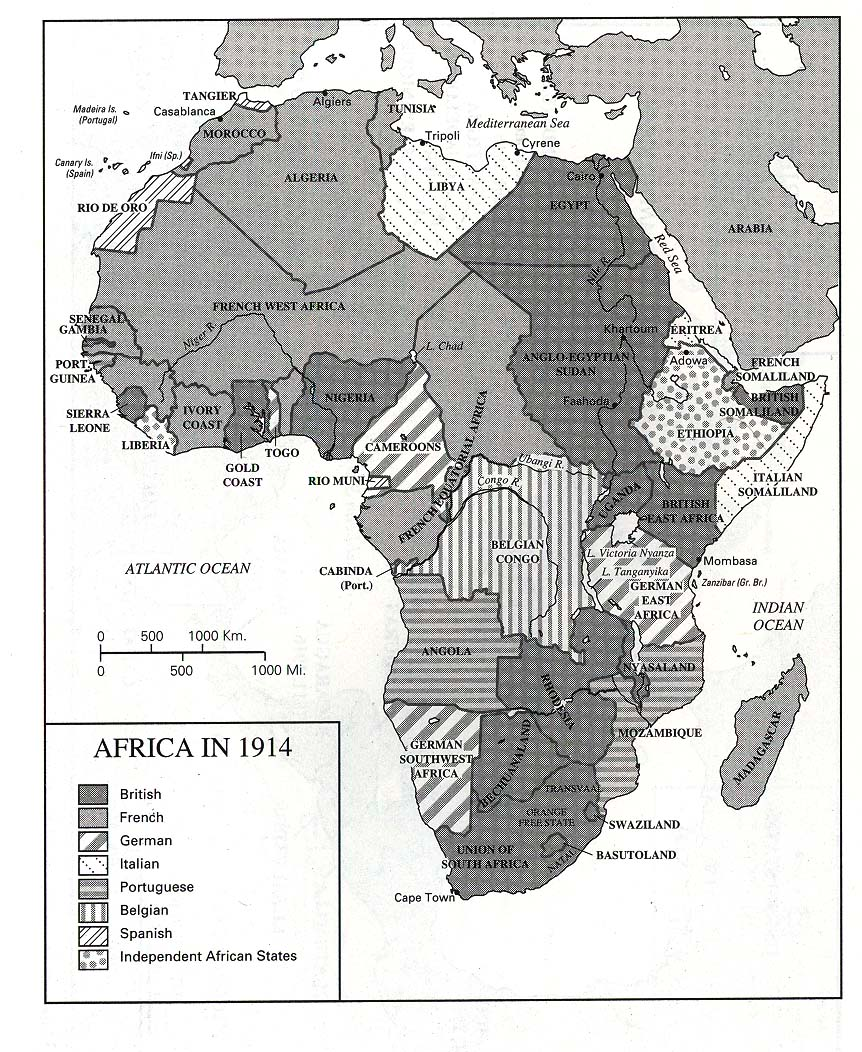 